В новые учебные планы механико-математического факультета входит производственная практика. Кафедра теории упругости предлагает студентам прохождение практики в Центре прочности ФГУП ЦНИИмаш – головном предприятии Роскосмоса (Федерального космического агентства), с которым кафедра поддерживает тесные связи.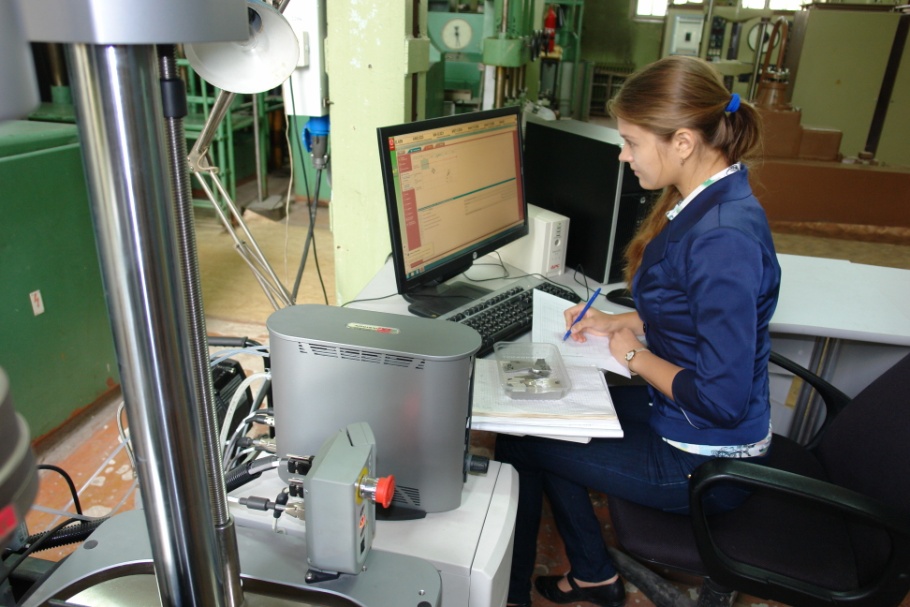 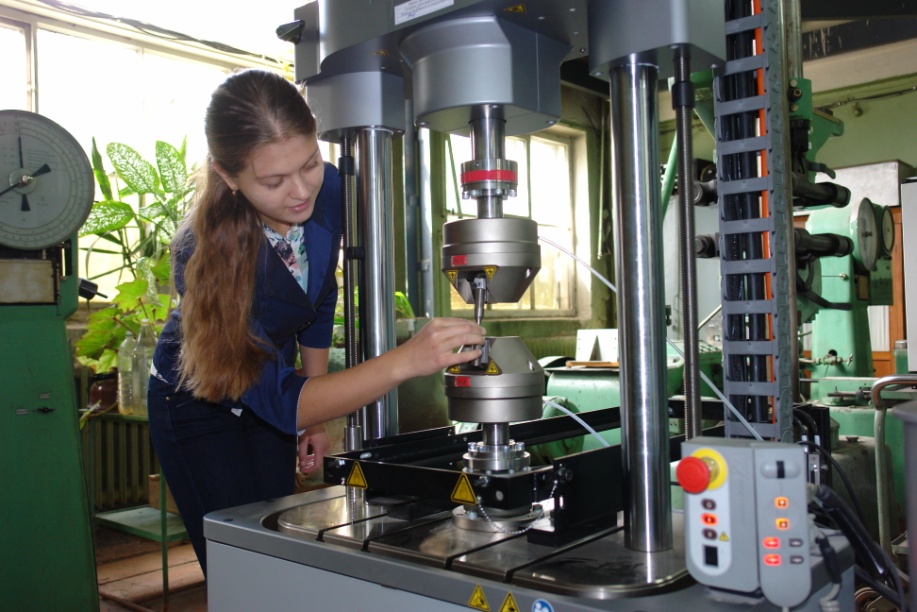 Студентка 4 курса кафедры теории упругости Нина Стеценко на практике в ЦНИИмаш (2014г.)Руководитель практики - профессор, главный научный сотрудник. Д.Л.Быков.Тема исследований: Основы прочностного расчета космических летательных аппаратов.Задачи, поставленные при прохождении практики:- ознакомление с экспериментальными базами отделов статической, виброциклической, термостатической, динамической и ударной прочности изделий ракетно-космической техники,- ознакомление с методами численного расчета прочности изделий РКТ,- участие в проведении лабораторных экспериментов с бронзовыми образцами и обработке полученных результатов,- ознакомление с результатами применения метода фотоупругости для оценки термосилового нагружения цилиндрических оболочек.